Полное официальное наименование ООПТ: Шиловский государственный природный биологический заказник регионального значенияУстановочные сведенияТекущий статус ООПТ:  ДействующийКатегория ООПТ:  государственный природный заказникЗначение ООПТ:  РегиональноеПрофиль:  биологическийДата создания:  30.05.1969Местоположение ООПТ в структуре административно-территориального деления: Северо-Западный федеральный округ›Архангельская область›Красноборский районПорядковый номер кадастрового дела ООПТ:  отсутствуетКадастровый номер земельного участка:  отсутствуетОбщая площадь ООПТ:  53 526,0 гаПлощадь морской особо охраняемой акватории:  0,0 гаПлощадь земельных участков, включенных в границы ООПТ без изъятия из хозяйственного использования:  0,0 гаПлощадь охранной зоны:  0,0 гаОбоснование создания ООПТ и ее значимость: Образован с целью сохранения, воспроизводства и восстановления крупных копытных северного оленя и лося, а также ценных в хозяйственном, научном отношениях редких и исчезающих видов флоры и фауны, мест их обитания и поддержания общего экологического баланса.Перечень основных объектов охраны: Заказник в экологической системе района имеет важное значение как биологический резерват и зона покоя для животных.
Заказник расположен на территории уникальных живописных сосновых боров беломошников, на которых произрастают редкие виды сосудистых растений (прострел раскрытый, тимьян ползучий) и которые подлежат охране и бережному использованию.
Болота разных типов имеют важное значение в поддержании гидрологического режима территории заказника.
Пойма реки Северная Двина характеризуется хорошей обводненностью, наличием озер, ручьев, проток, которые обусловливают мозаичность растительного покрова, На этой территории обитают (кулик-сорока и большой веретенник). Также в участках поймы реки С. Двина произрастает липа сердцелистная, ольха черная, ирис сибирский, которые являются редкими и нуждаются в охране. Кроме того, здесь обитает небольшая колония малой крачки занесенной в Красную книгу РФ.
В разнотравных лесах обитают млекопитающие: барсук и летяга, птицы ястреб-перепелятник, дербник.
На территории заказника обитает самое южное стадо северных оленей.
Территорию Шиловского заказника часто называют Родиной белого гриба, что зачастую приводит к массовому наплыву грибников, не только среди местного населения, но также граждан из населенных пунктов Котлас, Сольвычегодск, Красавино, Шипицыно, Москва, и тд. В связи, с чем паломничество грибников и ягодников оказывают фактор беспокойства на диких животных, вызывая их миграцию с территории заказника, где нет установленного режима охраны.Нормативная правовая основа функционирования ООПТ:Территориальная структура ООПТГеографическое положение: Заказник расположен в Красноборском муниципальном округе Архангельской области.Описание границ: Северная – от северо-западного угла квартала 6 Черевковского участкового лесничества Красноборского лесничества, по северным границам кварталов 6, 7, 8, 9, 10 до северо-восточного угла квартала 10, далее
От северо-западного угла квартала 1 Праводвинского участкового лесничества Красноборского лесничества, по северным границам кварталов 1, 2, 3 до северо-восточного угла квартала 3 Праводвинского участкового лесничества;
Восточная – от северо-восточного угла квартала 3 Праводвинского участкового лесничества, по восточным границам кварталов 3, 16, 31, 50, 68 Праводвинского участкового лесничества, далее от пересечения
Кварталов 68 и 91 – по северным границам кварталов 91, 92, 93 Праводвинского участкового лесничества, далее по восточной границе квартала 93 до юго-восточного угла квартала 93 Праводвинского участкового лесничества;
Южная – от юго-восточного угла квартала 93 Праводвинского участкового лесничества, по южным границам кварталов 93, 92, восточной и южной границе квартала 109, далее по разделу опушки леса, являющейся южной границей кварталов 108, 107, 106, и поймы у протоки Пермогорский Полой, по южной границе квартала 87 Праводвинского участкового лесничества, далее с переходом на правый берег Пермогорского Полоя, по правому берегу Пермогорского Полоя с переходом на правый берег р. Северной Двины, по правому берегу р. Северной Двины до восточной просеки квартала 25 Черевковского участкового лесничества, включая Мокину курью, далее по разделу косогора и поймы до северной границы квартала 25 Черевковского участкового лесничества;
Западная – по северным границам кварталов 25, 26, 27, 28, западным границам кварталов 23, 14, 6 до северо-западного угла квартала 6 Черевковского участкового лесничества.Кластерность: Количество участков: 1Режимы и зонирование ООПТ и охранной зоныДокументы, определяющие режим хозяйственного использования и зонирование территории: Постановление правительства Архангельской области от 05.07.2021 №332-ппЗапрещенные виды деятельности и природопользования: В зоне ограниченного природопользования заказника запрещаются:въезд, проезд и стоянка всех видов механических транспортных средств, за исключением:транспортных средств территориальных органов федеральных органов исполнительной власти по Архангельской области, исполнительных органов государственной власти Архангельской области, осуществляющих государственный контроль (надзор), в том числе министерства природных ресурсов и лесопромышленного комплекса Архангельской области;и подведомственных ему государственных учреждений Архангельской области, при осуществлении ими государственного контроля (надзора);и иных служебных мероприятий;транспортных средств правоохранительных органов, аварийно-спасательных служб и формирований при выполнении ими служебных мероприятий и (или) аварийно-спасательных работ;транспортных средств граждан и организаций при проведении санитарно-оздоровительных мероприятий, мероприятий по ликвидации чрезвычайной ситуации в лесах, мероприятий по созданию лесных культур;а также лесоустроительных работ;транспортных средств юридических и физических лиц, обладающих правами собственности, владения и (или) пользования недвижимым имуществом, расположенным в границах заказника, в соответствии;с гражданским, земельным и лесным законодательством, в период с 15 апреля по 15 мая, с целью проведения мероприятий по противопожарному обустройству лесов в соответствии с проектом освоения лесов;транспортных средств граждан и организаций, имеющих договоры аренды лесного участка или договоры купли-продажи лесных насаждений;и осуществляющих вывозку древесины, при движении по существующей лесной дороге Цивозеро – Ракулка единой автоколонной (без остановок);в период с 1 июля по 1 сентября;транспортных средств юридических и физических лиц при движении по существующим дорогам со снятым напочвенным покровом (раскорчеванным) в период с 1 мая по 15 октября.рубка лесных насаждений, за исключением:рубки погибших и поврежденных лесных насаждений, уборки неликвидной древесины, а также аварийных деревьев;рубок при проведении мероприятий по ликвидации чрезвычайной ситуации в лесах, возникшей вследствие лесных пожаров, проводимых;в соответствии со статьей 53.6 Лесного кодекса Российской Федерации мероприятий;геологическое изучение, разведка и добыча полезных ископаемых.строительство зданий, строений и сооружений, дорог и трубопроводов, линий электропередач и прочих коммуникаций, за исключением:объектов, обеспечивающих функционирование инфраструктуры Красноборского муниципального района Архангельской области, при отсутствии иных вариантов их размещения;объектов, обеспечивающих функционирование заказника;объектов противопожарного обустройства лесов и зон отдыха граждан;рекреационное использование территории в целях организации отдыха, туризма, физкультурно-оздоровительной и спортивной деятельности;добыча объектов животного мира, не отнесенных к охотничьим ресурсам и водным биологическим ресурсам;охота, за исключением охоты в целях регулирования численности охотничьих ресурсов;разрушение и уничтожение выводковых убежищ животных, сбор яиц;разведение костров вне специально оборудованных мест и зон отдыха граждан;применение ядохимикатов, минеральных удобрений, химических средств защиты растений и стимуляторов роста;интродукция объектов животного и растительного мира в целях их акклиматизации;мелиоративные работы, осушение болот;размещение отходов производства и потребления;выпас скота.распашка земель, за исключением:проведения мероприятий по противопожарному обустройству лесов;проведения мероприятий при ликвидации лесных пожаров;подготовки почвы для создания лесных культур;сбор зоологических и минералогических коллекций;уничтожение или порча установленных предупредительных или информационных знаков (аншлагов), объектов биотехнии и объектов зон отдыха граждан.В особо охраняемой зоне заказника дополнительно к ограничениям, установленным для зоны ограниченного природопользования, запрещаются:обустройство экологических троп;оборудование зон отдыха граждан;разведение костров;сбор ботанических коллекций;въезд, проезд и стоянка всех видов механических транспортных средств юридических и физических лиц при движении по существующим дорогам со снятым напочвенным покровом (раскорчеванным).Разрешенные виды деятельности и природопользования: строительство и реконструкция объектов, расположенных в границах заказника, осуществляются в соответствии с законодательством Российской Федерации и законодательством Архангельской области.В зоне ограниченного природопользования и в особо охраняемой зоне заказника устанавливаются следующие виды разрешенного использования земельных участков в соответствии с классификатором видов разрешенного использования земельных участков, утвержденным федеральным органом исполнительной власти, осуществляющим функции по выработке государственной политики и нормативно-правовому регулированию в сфере земельных отношений:основные виды разрешенного использования земельных участков:деятельность по особой охране и изучению природы (код 9.0);охрана природных территорий (код 9.1);заготовка древесины (код 10.1) в части охраны и восстановления лесов;резервные леса (код 10.4).вспомогательные виды разрешенного использования земельных участков:историко-культурная деятельность (код 9.3);заготовка лесных ресурсов (код 10.3) в части сбора недревесных лесных ресурсов гражданами для собственных нужд, заготовка пищевых лесных ресурсов, за исключением заготовки живицы;общее пользование водными объектами (код 11.1), за исключением использования водных мотоциклов и устройства водопоев.Список зон: Документы, устанавливающие режим охраны и использования охранной зоны: Постановление правительства Архангельской области от 05.07.2021 №332-ппПриродные особенности ООПТПриродные особенности ООПТ: Нарушенность территории.
Эксплуатация лесных ресурсов на исследуемой территории ведется на протяжении нескольких веков. Уже в начале XVII века на границе исследуемого участка существовали деревни Белая Слуда и Цивозеро. Крестьяне не только рубили лес на постройки, расчищали поля, но также занимались выплавкой железа из болотной руды. Для этого в окрестных борах заготавливалось немалое количество древесины: повсеместно по борам сохранились угольные ямы, в которые жгли уголь.
Позднее во второй половине ХХ века на этой территории активно заготавливали сосновую смолу (живицу). Следы подсочки еще можно наблюдать в не вырубленных участках сосняков на веретьях посреди болот.
В ХХ веке эта территория была вовлечена в промышленные заготовки древесины. На реке Лахома были образованы лесоучастки Пургал и Лема, которые просуществовали до начала 60-х годов прошлого века. За этот период все леса вдоль реки были полностью вырублены, в настоящее время на месте старых лесосек сформировались 80-90 летние насаждения преимущественно смешанного характера. Боровая часть территории также подверглась интенсивной эксплуатации. На месте вырубок сформировались сосновые насаждения разного возраста.
Наибольшие площади безлесных вырубок появились в 92, 107, 108 и 109 кварталах Праводвинского участкового лесничества. Затронуты сплошными рубками также 67, 71, 72, 89 и 91 квартала названного лесничества. Проходными рубками расстроены леса 72, 89, 91, 93, 94 и 107 кварталов.
Боровая часть территории с сухим напочвенным покровом с преобладанием лишайников и брусники легко возгорается, поэтому на данной территории регулярно возникают пожары. На сохранившихся старых деревьях всегда присутствуют ожоговые раны - следы былых пожаров. В заболоченных лесах на кромке боров на сухостойных соснах были отмечены следы не менее пяти пожаров, произошедших за время жизни дерева. Это довольно сильные низовые пожары, охватывавшие не только боры, но и распространявшиеся на прилегающие болота. Верховые пожары возникают несравненно реже, но ущерб от них существенно выше. Восстановлению напочвенного покрова препятствует большое количество опада.
Песчаные почвы надпойменной террасы Северной Двины делают эту часть участка легко доступной для посещения человеком с использованием автомобилей. Основу дорожной сети составляют лесовозные дороги, построенные в период заготовки древесины лесозаготовительными предприятиями. Учитывая сухость почв и плотность грунта лесовозные дороги в большинстве своем не имеют насыпи. Это достаточно широкие просеки в лесу, на которых с проезжей части удалены пни и порубочные остатки в результате корчевки, местами такие дороги оканавлены. Дополняют дорожную сеть минерализованные полосы, выполненные Красноборским лесничеством с целью предупреждения распространения пожаров. Такие полосы в виде неглубоких канав в песчаном грунте широко используются местным населением для проезда на автомобилях вглубь леса. Минерализованные полосы проложены преимущественно по просекам квартальной сети. Кроме такого рода раскорчеванных проездов местным населением используются для проезда на автомобилях, квадрациклах и болотоходах естественные прогалины, редины и старые лесозаготовительные волока. Со временем в таких местах формируется накат в виде уплотненной колеи, лишенной растительности, который используется как полноценная лесная дорога.
В болотах с целью заготовки древесины в конце ХХ века был проложен зимник, ведущий к островам леса в истоке ручья Ергус, который впадает в Ергусское озеро и дает начало правому притоку Лахомы Протоке Исток. Он пересекает большой массив заболоченных лесов. Второй зимник был проложен еще в начале ХХ века. Он соединял Белую Слуду с лесоучастками на реке Лахома, и был проложен в узкой полосе лесов по правому берегу реки. В настоящее время зимники практически не используются. Местное население использует их преимущественно в зимний период для движения на снегоходах. Летом используются только небольшие участки зимников, не заросшие древесной растительностью, для движения на болотоходах.
В последние годы на этой территории получили широкое распространение самодельные вездеходы на шинах низкого давления. Используя данный вид транспорта, местные жители добираются до самых отдаленных частей болотного массива с целью охоты на гусеобразных в весенний период и для сбора ягод клюквы осенью. Также широкое распространение получило использование в осенний период мотобуксировщиков для транспортировки собранных ягод клюквы. В результате на болотах территории присутствуют многочисленные следы вездеходной техники.
Кроме трансформации лесов в результате рубок и возгораний и линейных нарушений в виде дорожной сети встречается большое количество внемасштабных нарушений. К ним относятся многочисленные охотничьи и рыболовные избы, оборудованные места для курения, а также не оборудованные стоянки и кострища. Большинство изб расположено по берегам реки Лахома, а также на минеральных островах среди болот. Они используются охотниками в период весенней охоты на гусей, а также рыболовами в период высокой воды в реке Лахома.Краткая характеристика рельефа.
В геолого-геоморфологическом отношении территория Шиловского заказника находится на севере Русской равнины в средней части Северодвинской низменности на междуречье Ерги и Уфтюги. В современном рельефе преобладают верхнечетвертичные голоценовые аккумулятивные ледниково-озерные, озерно-аллювиальные и озерные равнины, сложенные песками. На некоторых участках равнин отмечаются конечно-моренные ряды, сложенные несортированными супесями, суглинками и песками с гравием, галькой и валунами. Межгрядовые понижения заняты обширными торфяными болотами. Притоки Северной Двины, протекающие по территории заказника, образуют эрозионно-аккумулятивные долины с комплексом террас, пойм и русел – проток, которые сложены песками, супесями и суглинками. На обширных речных террасах, покрытых лугами, встречаются остатки песчаных береговых валов, холмов и дюны.
На территории заказника встречаются ландшафты низменных озерно-ледниковых песчаных междуречных равнин с сосняками среднетаежными на подзолах иллювиально-железистых. На юге и востоке заказника они сочетаются с ландшафтами озерно-ледниковых песчаных плоских, преимущественно низменных заболоченных равнин и впадин со сфагновыми и долгомошными сосняками на торфянисто- и торфяно-подзолисто-глеевых иллювиально-гумусовых почвах, а также с обширными верховыми таежными болотами. Уникальными с ландшафтной и геологической точек зрения являются крутые обрывистые склоны долины р. Северной Двины. Высота обрыва «Толоконные горы» составляет почти 30 метров.Краткая характеристика климата.
Климат умеренный с чертами континентального характера с умеренно теплым влажным летом и холодными зимами. Среднегодовая температура воздуха за последние 10 лет составляет +2,7°С. Наиболее холодный месяц в году – январь со средней температурой воздуха -13,5°С, наиболее теплый – июль (+18,3°С). Абсолютный минимум температур за последние 10 лет зафиксирован 8 января 2017 года (-43,6°С), абсолютный максимум – 6 августа 2010 года (+36,1°С).
Климат умеренно влажный, средняя относительная влажность воздуха 79 %. Наибольшая влажность воздуха наблюдается поздней осенью и вначале зимы (88-91 %), наименьшая – весной и в начале лета (62-70 %). Среднегодовое количество осадков за последние 10 лет составляет 514 мм/год. Осадки наблюдаются в среднем 232 дня в году. Наибольшее количество осадков выпадает в летние месяцы и ранней осенью (максимум в сентябре – 70,6 мм/мес.), наименьшее в марте (21,4 мм/мес.). В течение зимы выпадает в среднем 56 см снега, максимум 76 см (2018 г.). Снежный покров держится в среднем 192 дня (от 177 до 219 дней). Средняя дата выпадения снега – 16 октября, сход снега происходит к 26 апреля.
Средняя скорость ветра 2,4 м/с, с максимумом 9 м/с, при порывах до 20 м/с. Преобладают ветры западного и юго-западного направлений. В зимний период часто дуют ветры восточного направления.Краткая характеристика почвенного покрова.
По почвенно-экологическому районированию Шиловский биологический заказник относится к Онего-Двинской провинции, Ваго-Северодвинскому округу подзолов торфянисто-глеевых и подзолистых контактно-глееватых песчаных и супесчаных почв на двучленных отложениях. Почвообразующие породы представлены, как правило, четвертичными песками и супесями, местами - торфом, которые подстилаются пестроцветными глинами, песками и мергелями.
Разнообразие почв заказника определяется наличием как пойменных ландшафтов р. Северной Двины, так и доминирующих плосковолнистых заболоченных озерно-водноледниковых низинных равнин. Доминирующая растительность, представленная хвойными лесами, в сочетании с промывным типом водного режима формирует специфику развития почвенных процессов и образование низкопродуктивных почв (средний бонитет 16). Основным почвообразовательным процессом на территории заказника является подзолообразовательный, широко представлен болотный процесс, в результате которого формируются как большие массивы верховых болот, так и их островки. Мозаика почв представлена комплексом болотно-подзолистых, болотных верховых почв и подзолов. В целом разнообразие почв Шиловского заказника следует признать достаточно уникальным для региона.Краткое описание гидрологической сети.
В соответствии с гидрогеологическим районированием Шиловский заказник расположен на юге Ваго-Северодвинско-Вычегодского гидрологического района Онего-Северодвинско-Вычегодского среднетаежного гидрологического округа Северодвинско-Мезенской гидрологической области в пределах гидрологической страны Русская равнина. Вследствие выровненности рельефа и близкого залегания к поверхности грунтовых вод здесь наблюдается заболачивание территории и развитие обширных верховых болот.Краткая характеристика флоры и растительности.
В соответствии с ботанико-географическим районированием территория Шиловского биологического заказника принадлежит Евразиатской таежной (хвойно-лесной) области, Североевропейской таежной провинции, полосе среднетаежных лесов, Северодвинско-Важскому и Северодвинско-Верхнепинежскому округам. Основным типом растительности являются леса. Покрытая лесом площадь составляет 17 419 га. Лесная растительность представлена преимущественно сосновыми насаждениями, на долю которых приходится около 98% лесопокрытой площади заказника. Сосняки лишайниковые, бруснично- и чернично-зеленомошные на иллювиально-гумусово-железистых подзолах располагаются в урочищах плоских песчаных озерно-ледниковых террас. Сосняки сфагновые приурочены к слабо пониженным участкам водораздельных пространств, реже - к плохо дренируемым участкам террас. На месте гарей формируются молодые сосняки вересковые и лишайниковые. В долине р. Демкина по всему ее протяжению произрастают пихтово-еловые травяные леса.
Лесной фонд заказника характеризуется высокой степенью пожарной опасности, что обусловлено значительным удельным весом спелых сосняков лишайниковых. Основная причина возникновения лесных пожаров - нарушение правил пожарной безопасности посетителями леса. Чаще пожары возникают вблизи дорог, рек и в местах массового сбора грибов и ягод.
Значительную территорию в составе заказника занимают открытые верховые болота, входящие в крупнейшую систему Михалева болота, тянущуюся и за пределами заказника на десятки километров. Наибольшую площадь в их составе имеют типичные грядово-мочажинные кустарничково-осоково-сфагновые болота на мощных торфах. Меньшую площадь имеют пушицево-сфагновые болота с сосновым мелколесьем. На западной периферии открытых болот выделяются сложные урочища верховых болот с сосновыми островами и гривами. Веретьи с иллювиально-железистыми и оторфованными иллювиально-железисто-гумусовыми подзолами заняты сосняками лишайниковыми, кустарничково-зеленомошными и кустарничково-сфагновыми. На вне-пойменных местообитаниях локально встречаются осоково-сфагновые болота.
В пределах прирусловой и центральной пойм р. Северной Двины развиты полидоминантные злаково-разнотравные луга, в понижениях центральной поймы нередко встречаются пятна осоковых ценозов. Низкие уровни дренированных участков (вблизи озер) заняты гигрофитными высокотравными лугами. В поймах рек, особенно в пойме р. Северной Двины, широко представлены различные типы прибрежно-водных сообществ.Краткие сведения о лесном фонде.
На первый взгляд леса территории однообразны по составу: 97% покрытой лесом площади заняты сосняками, 1% ельниками и 2% березняками и осинниками. Однако преобладание той или иной породы еще не характеризует степень видового разнообразия древесной растительности.
Кроме, перечисленных выше лесообразующих пород, в составе древостоев встречаются лиственница, пихта, ольха серая, липа и ольха черная. Единичными деревьями в составе лесных культур сохранился кедр.
Липа приурочена к берегам рек, где образует небольшие по площади парцеллы, не выражающиеся в масштабе лесных карт лесоустройства. Лиственница приурочена к местам близкого залегания карбонатных пород.
И, все же, рассматриваемая территория уникальна в том, что здесь доминирование сосны сохраняется столетиями, несмотря на вырубку лесов и гари. На сухих и заболоченных почвах ель, береза и осина не способны конкурировать с сосной. Часть березняков и все осинники выросли на заброшенных сельскохозяйственных угодьях по берегам рек Лахомы и ее притоков.
Часть сосняков на территории пройдена выборочными рубками. Следы более ранних выборочных рубок наблюдаются повсеместно. До середины 20 века это были приисковые рубки. В период молевого сплава нередко сплошные рубки заменялись выборочными, из-за невозможности молевого сплава тонкомерной и лиственной древесины. В настоящее время выборочные рубки проводятся либо, в порядке ухода в средневозрастных сосняках, либо, как постепенные рубки в спелых и перестойных насаждениях.
Не менее разнообразна лесотипологическая и возрастная структура лесов. Наиболее широким спектром лесорастительных условий отличаются сосняки - 11 типов леса. Более половины из них произрастают на заболоченных или избыточно-увлажненных почвах. Четверть сосняков относится к редким в условиях Архангельской области лишайниковым типам леса.
Вместе с кустарничково-лишайниковым типом леса площадь лесных ягельников значительна. В сочетании с пушицевыми болотами, богатыми растительностью долинами рек условия территории благоприятны для обитания дикого северного оленя.
Лесотипологический ряд ельников гораздо скромнее. В основном это логовые и травяно-болотные типы леса.
Березняки также приурочены к рекам и проточным ложбинам. Осинники заняли повышенные и, вероятно, старопахотные, участки на речных склонах.
Возрастная структура лесов представляет собой растянутый ряд насаждений в возрасте от 10 до 230 лет с выраженными пиками в 50,100 и 170 лет.Краткие сведения о животном мире.
В фауне заказника обнаружено 3 вида рептилий, 4 вида амфибий, 87 видов птиц и 31 вид млекопитающих.Класс AMPHIBIA – Земноводные (Амфибии)
Отряд ANURA – Бесхвостые земноводныеСемейство Bufonidae – Жабы
1. Bufo bufo (L.) –Обыкновенная (серая) жаба.
Отмечена на веретьях среди болот в июне 2010 года. Обычный вид. Встречается не часто.Семейство Ranidae – Настоящие лягушки
2. Rana temporaria (L.) – Травяная лягушка.
Наиболее распространенный вид земноводных на обследованной территории. Встречается как в пойменных лесах, так и на болотах. Обычный, многочисленный вид.
3. Rana arvalis (Nils.) – Остромордая лягушка.
Менее многочислена, чем травяная лягушка. Обычна в пойменных лесах вдоль Лахомы, реже на кромках моховых обводненных болот переходного типа.Отряд CAUDATA – Хвостатые земноводныеСемейство Hynobiidae – Углозубы
4. Salamandrella keyserlingii (Dubowski) – Сибирский углозуб.
Может встречаться на участке исследований, так как ареал вида распространяется на запад до границ Архангельской области. Встречи вида обычны в брачный период во время снеготаяния. Летом ведет скрытный образ жизни. Выявить его довольно сложно. Обитает во влажных смешанных лесах. Внесен в список видов, рекомендуемых для бионадзора.Семейство Salamandridae – Саламандровые
5. Lissotriton vulgaris (L.) – Обыкновенный тритон.
Широко распространенный на территории области вид. Населяет мелководные стоячие водоемы и околоводные биотопы. Может быть встречен в пойме Лахомы, изобилующей мелководными озерками на месте старого русла реки.Класс REPTILIA – Пресмыкающиеся (Рептилии)
Отряд SQUAMATA–ЧешуйчатыеСемейство Lacertidae – Настоящие ящерицы
1. Zootoca vivipara (Jac.) – Живородящая ящерица.
Широко распространенный обычный в таежной зоне вид. Встречается практически во всех биотопах. Наиболее многочисленна в сосновых борах, часто встречается в хорошо прогреваемых лесах на островах среди болот и по берегам реки Лахома. На болотах несколько более редка, но обычна на верховых болотах с выраженным микрорельефом. Обячный многочисленный вид.
2. Lacerta agilis (L.) – Прыткая ящерица.
Отмечена однажды в 2007 году вблизи существовавшей в то время базы Управления охотничьего хозяйства по Архангельской области. Может встречаться в боровой части участка исследований. Редка.Семейство Viperidae – Гадюковые (Виперовые)
3. Vipera berus (L.) – Гадюка обыкновенная.
Встречается в боровой части участка и на прилегающих к борам болотах, на веретьях среди болот. Отмечена в июне 2010 года на кромке болота вблизи веретьи. Редка. Внесена в Красную книгу Архангельской области (2008) и проект Красной книги Архангельской области (2019) со статусом 3 (редкий вид).Птицы, гнездящиеся на территории заказника:
Класс AVES – Птицы
Отряд CICONIIFORMES–Аистообразные (Голенастые)Семейство Ardeidae – Цаплевые
1. Botaurus stellaris (L.) – Большая выпь.
Отмечена в 2008 году в пойме Северной Двины. Встречена в долине реки Лахома в летний период. Редка. Вероятно, гнездится. Внесена в Красную книгу Архангельской области (2008) со статусом 3 (редкий вид), в проект Красной книги Архангельской области (2019) внесена со статусом 4 (неопределенный по современному состоянию вид).
2. Ardea cinerea (L.) – Серая цапля.
Вид с расширяющимся на север ареалом. Продвижение на север происходит, в основном вдоль водотоков. Загрийчук С.Д. наблюдал в полете в пойме реки Лахома. Возможно, гнездится. Редка.Отряд ANSERIFORMES – Гусеобразные (Пластинчатоклювые)Семейство Anatidae – Утиные
3. Anser fabalis (Lath.) – Гуменник.
На территории вероятно гнездится подвид Anser fabalis fabalis – европейский таежный гуменник. Летом 2010 года на болоте Кулижское обнаружены признаки кормежки и помет гуменников, на веретье в квартале 69 обнаружена скорлупа яйца гуменника. По свидетельству местных жителей, они гуменников в летний период на этой территории не отмечали. Взрослые птицы и выводки встречаются северо-восточнее, на Пинежской Ентале. Тем не менее, вероятность гнездования таежного подвида гуменника на данной территории довольно высока. Редок. Подвид Anser fabalis fabalis включен в проект Красной книги Архангельской области со статусом 2 (сокращающийся в численности вид).
4. Anas platyrhynchos (L.) – Кряква.
Широко распространенный вид речных уток. Селится по берегам рек, в августе 2019 года отмечена на сильно обводненных болотах переходного типа. Обычный вид.
5. Anas crecca (L.) – Чирок-свистунок.
Наиболее многочисленный вид речных уток. Заселяет различные лесные водоемы: некрупные реки, ручьи, старицы, озера, может селиться на залитых водой участках лесных дорог. Обычный вид.
6. Mareca strepera (L.) – Серая утка.
В пойме Северной Двины довольно обычный вид. Заселяет старицы, лесные озера. Вероятно, гнездится в пойме реки Лахома. Довольно редко.
7. Mareca penelope (L.) – Свиязь.
Гнездится в пойме реки Лахома. Выводки отмечены во время полевых исследований. Более редка, чем кряква. Обычный не многочисленный вид.
8. Anas acuta (L.) – Шилохвость.
Редко встречается в этой части ареала. Е.С. Преображенская (2014) отмечает возможное гнездование на прилегающих территориях, П.Н. Амосов (2008) считает шилохвость редким видом на территории Шиловского заказника. Возможно гнездование единичных особей на реке Лахома. Редка.
9. Spatula clypeata (L.) – Широконоска.
Одиночная особь широконоски была встречена в июне 2010 года на реке Лахома. Предпочитает селиться в широких поймах, на мелководных озерках и старицах. Обычный вид в пойме Северной Двины. На обследованной территории редка. Вероятность гнездования не высокая.
10. Bucephala clangula (L.) – Обыкновенный гоголь.
Обычный широко распространенный вид в лесной зоне. Довольно обычен на реке Лахома, отмечены выводки и одиночные особи. Гнездится. Обычный вид.Отряд ACCIPITRIFORMES – ЯстребообразныеСемейство Accipitridae – Ястребинные
11. Pernis apivorus (L.) – Осоед.
Довольно редкий вид дневных хищных птиц. Вероятно, гнездится на данной территории. Довольно редок. Внесен в Красную книгу Архангельской области (2008) и проект Красной книги Архангельской области (2019) со статусом 3 (редкий вид).
12. Milvus migrans (Bodd.) – Черный коршун.
Редкий в этой части ареала вид дневных хищных птиц. Охотящийся коршун отмечен в пойме реки Лахома. Вероятно, гнездится. Редок.
13. Circus aeruginosus (L.) – Болотный лунь.
Редкий вид хищных птиц в Архангельской области. Селится на болотах и в поймах рек с тростниковыми зарослями. Возможно гнездится в пойме Лахомы или на прилегающих болотах. Очень редок.
14. Circus cyaneus (L.) – Полевой лунь.
Обитает на лугах и верховых болотах. Возможно гнездование полевого луня на верховых болотах и в пойме реки Лахома. Редок.
15. Accipiter gentilis (L.) – Ястреб-тетеревятник.
Распространенный дневной хищник. Ведет оседлый образ жизни, может откочевывать в зимний период к местам концентрации тетеревиных птиц. Был отмечен на болотах зимой 2012 года. Взрослую птицу в полете наблюдали в пойме реки Лахома. Обычный не многочисленный вид.
16. Accipiter nisus (L.) – Ястреб-перепелятник.
Более редок, чем тетеревятник. В июне 2010 года самка с добычей была отмечена на кромке сосняка брусничного в квартале 71 Праводвинского участкового лесничества Красноборского лесничества. В августе 2019 года беспокоящаяся пара отмечена на надпойменной террасе реки Лахома в смешанном лесу. Обычный не многочисленный вид.
17. Buteo buteo (L.) – Обыкновенный канюк.
Наиболее многочисленный вид дневных хищных птиц в регионе. Встречается повсеместно на открытых пространствах (лугах, болотах, вырубках). Обычный вид.
18. Aquila chrysaetos (L.) – Беркут.
Наиболее крупный орел с обширным ареалом в северном полушарии. В последние десятилетия стал повсеместно редок. В таежной зоне селится на кромках обширных болот, гнезда делает преимущественно на крупных соснах в середине кроны. На исследуемом участке гнездится, по крайней мере, одна пара беркутов. Редок. Вид внесен в Красную книгу Российской Федерации (2001) со статусом 3 (редкий вид), в Красную книгу Архангельской области (2008) и проект Красной книги Архангельской области (2019) со статусом 2 (сокращающийся в численности вид).
19. Haliaeetus albicilla (L.) – Орлан-белохвост.
Наиболее распространенный на Северо-Западе России вид среди крупных дневных хищных птиц. Основу питания составляет рыба, утиные, может питаться падалью. В связи с этим селится преимущественно вблизи крупных водоемов, богатых рыбой. Неоднократно наблюдался в пойме Северной Двины и на кромках болот вдоль надпойменной террасы Двины. В весенний период одиночные особи и пары наблюдались на реке Лахома вблизи устья реки. Редкий вид, внесенный в Красную книгу Российской Федерации (2001), в Красную книгу Архангельской области (2008) и проект Красной книги Архангельской области (2019) со статусом 3 (редкий вид). Вероятно, гнездится.
20. Clanga clanga (Pal.) – Большой подорлик.
Очень редкий в Архангельской области представитель дневных хищных птиц. Был отмечен в 250 км северо-восточнее в Ленском районе Архангельской области в 2007 году (Красная книга Архангельской области, 2008). В августе 2019 года на реке Лахома. Слеток на берегу и пролетающая мимо взрослая особь отмечены в 13 км выше впадения реки Соймога. На территории гнездится, по крайней мере, одна пара больших подорликов. Вид внесен в Красную книгу Российской Федерации (2001), в Красную книгу Архангельской области (2008) и проект Красной книги Архангельской области (2019) со статусом 2 (сокращающийся в численности вид).Семейство PANDIONIDAE – Скопиные
21. Pandion haliaetus (L.) – Скопа.
Рыбоядная дневная хищная птица. Селится вблизи водоемов, богатых рыбой. Отмечена Е.С. Преображенской (2014) на сопредельных территориях. Может гнездиться вблизи реки Лахома или озер Ергусское и Мирское. Редкий вид, внесенный в Красную книгу Российской Федерации (2001), в Красную книгу Архангельской области (2008) и проект Красной книги Архангельской области (2019) со статусом 3 (редкий вид).Отряд FALCONIFORMES – СоколообразныеСемейство Falconidae – Соколиные
22. Falco subbuteo (L.) – Чеглок.
Наиболее распространенный сокол в таежных лесах. Селится на кромках болот, на островах среди болот, на которых ловит мелких птиц и млекопитающих. В июне 2010 года беспокоящаяся пара чеглоков была встречена в квартале 69 Праводвинского участкового лесничества Красноборского лесничества. В августе 2019 года наблюдали пару чеглоков на гари 2005 года. Беспокоящуюся пару чеглоков на болотах западнее участка исследований также наблюдал П.Н. Амосов (2007). Редкий вид, внесен в Красную книгу Архангельской области (2008) со статусом 3 (редкий вид) и проект Красной книги Архангельской области со статусом 4 (неопределенный по современному состоянию вид).23. Falco columbarius (L.) – Дербник.
Населяет преимущественно поймы лесных рек, встречается в луговых сообществах, на опушках леса. П.Н. Амосовым (2007) на территории Шиловского заказника найдено 2 гнезда дербников: на острове среди болот и в пойме реки Демкина. Гнездится. Довольно редко.Отряд GALLIFORMES – КурообразныеСемейство Phasianidae - Фазановые
24. Lagopus lagopus (L.) – Белая куропатка.
Не многочисленный оседлый вид подсемейства Тетеревиные (Tetraoninae), являющийся объектом охоты. Основными местообитаниями являются верховые болота. В осенний период откочевывает в плотные хвойные леса. Зимой держится в поймах рек и на болотах, поросших лиственными породами. В летний период не многочисленна. В июне 2010 года отмечен выводок (7 птенцов) на кромке верхового болота в квартале 67 Праводвинского участкового лесничества Красноборского лесничества. Одиночные особи встречены на болотах вдоль реки Лахома (квартала 19, 23, 54, 55). В зимний период многочисленна на болотах, поросших березой. Средняя плотность населения в зимний период 6,98±1,21 особи/1000 га. Обычный вид.
25. Lyrurus tetrix (L.) – Тетерев.
Обычный, оседлый, многочисленный вид, отнесенный к объектам охоты. Встречается повсеместно, как в боровой части участка, так и среди верховых болот. На болотах располагаются основные токовые местообитания тетерева. В зимний период наблюдаются концентрации на болотах, поросших березой. Средняя плотность населения по результатам ЗМУ 30,04±11,05 особи/1000 га. Обычный многочисленный вид.
26. Tetrao urogallus (L.) – Глухарь.
Обычный оседлый вид, отнесенный к объектам охоты. Более многочисленен в боровой части исследуемой территории, но также обычен на минеральных островах среди болот, в поросших лесом кромках болот. В зимний период в боровой части преобладают самки, которые держатся небольшими группами, самцы в этот период держатся, преимущественно, на верховых болотах и их кромках. Зимняя плотность населения по результатам ЗМУ 2016-2019 гг. составляет 5,61±0,96 особи/1000 га. Обычный вид.
27. Tetrastes bonasia (L.) – Рябчик.
Обычный оседлый вид, отнесенный к объектам охоты. В заболоченной части территории крайне редок. Встречается только на минеральных островах среди болот. В боровой части также не многочисленен, за исключением участков, прилегающих к пойме Северной Двины, вдоль ручья Ергус и по кромкам верховых болот. Наибольшая плотность населения на исследуемом участке наблюдается в долине реки Лахома и ее притоков. Обычный вид.Отряд GRUIFORMES – ЖуравлеобразныеСемейство Gruidae - Журавлиные
28. Grus grus (L.) – Серый журавль.
Наиболее крупная из птиц обследованного участка. Обитает на обширных болотах переходного типа. Гнездится. Общая численность гнездящихся на обследованной территории серых журавлей составляет около 8-10 пар. Довольно редкий вид, внесенный в список бионадзора Красной книги Архангельской области (2008).
Семейство Rallidae – Пастушковые.
29. Crex crex (L.) – Коростель.
Типичный обитатель заливных лугов и зарастающих сельскохозяйственных угодий. Отмечен на лугах в пойме реки Лахома в июне 2010 года. Вероятно, гнездится. Внесен в проект Красной книги Архангельской области (2019) со статусом 4 (неопределенный по современному состоянию вид). Редко.Отряд CHARADRIIFORMES – РжанкообразныеСемейство Charadriidae – Ржанковые
30. Charadrius dubius (Scop.) – Малый зуек.
Довольно редко встречающийся в этой части ареала вид. Отмечен Е.С. Преображенской на сопредельных территориях, как вероятно гнездящийся вид. Возможно гнездится на исследуемой территории в пойме реки Лахома.
31. Vanellus vanellus (L.) – Чибис.
Обычный, довольно многочисленный вид на болотах исследуемого участка. В июне 2010 года плотность населения чибисов на болотах участка составляла около 4 пар на 1 км2. Обычный гнездящийся на болотах вид.Семейство Scolopacidae – Бекасовые
32. Tringa ochropus (L.) – Черныш.
Обычный немногочисленный перелетный вид. Гнездится в пойме реки Лахома. Был отмечен в июне 2010 года на отмелях. Обычный вид.
33. Tringa glareola (L.) – Фифи.
Обычный вид, гнездящийся на переходных болотах участка. Не многочисленен. Отмечен в июне 2010 года на болотах. Обычный вид.
34. Tringa nebularia (Gunn.) – Большой улит.
Довольно многочисленный на болотах. Селится на болотах переходного типа и их кромках. В июне 2010 года плотность населения большого улита на болотах участка составляла около 3-4 пар на 1 км2. Обычный вид.
35. Actitis hypoleucos (L.) – Перевозчик.
Наиболее многочисленный кулик на реке Лахома. В августе 2019 года средняя плотность населения перевозчиков на исследованном участке реки составила 2,1 пары на 10 км русла. Обычный вид.
36. Philomachus pugnax (L.) – Турухтан.
Довольно редкий на этой территории кулик. 4 турухтана были встречены на болоте Михалево в июне 2010 года. Другими исследователями турухтан на этой территории не отмечен. Редко.
37. Gallinago gallinago (L.) – Бекас.
Не многочисленный кулик на болотах исследованного участка. Был встречен в июне 2010 и в августе 2019 года. Обычный не многочисленный вид.
38. Scolopax rusticola (L.) – Вальдшнеп.
Обычный вид, отнесенный к объектам охоты. Населяет преимущественно смешанные леса, наибольшие плотности населения образует в поймах рек и ручьев. В июне 2010 года наблюдался на «тяге» в боровой части территории, на веретьях среди болот, но наибольшая активность наблюдалась в долине реки Лахома. Обычный гнездящийся вид.
39. Numenius arquata (L.) – Большой кроншнеп.
Наиболее крупный кулик на исследуемом участке. Обитает на верховых и переходных болотах. В июне 2010 года плотность населения большого кроншнепа на болотах участка составляла 2,2 пары на 1 км2. Обычный вид.
40. Numenius phaeopus (L.) – Средний кроншнеп.
Встречается несколько реже, чем предыдущий вид. Гнездится на наиболее сырых болотах переходного типа с проточными топями и мочажинами. В июне 2010 года плотность населения большого кроншнепа на болотах участка составляла 1,3 пары на 1 км2. Обычный не многочисленный вид.
41. Limosa limosa (L.) – Большой веретенник.
Наиболее многочисленный кулик на болотах исследованного участка. Гнездится на кромках болот переходного типа. В июне 2010 года плотность населения большого веретенника на болотах участка составляла около 14,4 особей на 1 км2. Обычный вид на данной территории. Внесен в проект Красной книги Архангельской области (2019) со статусом 3 (редкий вид).Семейство Laridae - Чайковые
42. Chroicocephalus ridibundus (L.) – Озерная чайка.
Этот вид нами в период полевых исследований не отмечен, но указан Е.С. Преображенской (2014) для прилегающих территорий. Возможно гнездование на озерах Ергусское и Мирское. Очень редко.
43. Larus canus (L.) – Сизая чайка.
Широко распространенный вид чаек. Гнездятся преимущественно на сырых болотах, могут гнездится на берегах озер Мирское и Ергусское. Нами отмечены исключительно на сильно обводненных болотах переходного типа, может быть встречена в пойме реки Лахома. Обычный вид.
44. Sterna hirundo (L.) – Речная крачка.
Обычный вид в пойме Северной Двины. На исследованном участке не отмечена, но вполне вероятно гнездование на озерах Ергусское и мирское и в пойме Лахомы.Отряд COLUMBIFORMES – ГолубеобразныеСемейство Columbidae - Голубиные
45. Columba palumbus (L.) – Вяхирь.
Обычный обитатель смешанных лесов. Распространен в полосе лесов вдоль реки Лахома. Голос вяхиря отмечен в июне 2010 года в квартале 37 Праводвинского участкового лесничества Красноборского лесничества. Вероятно, гнездится. Редко.Отряд CUCULIFORMES – КукушкообразныеСемейство Cuculidae – Кукушковые
46. Cuculus canorus (L.) – Обыкновенная кукушка.
Широко распространенный в таежной зоне вид. Отмечен нами в июне 2010 года повсеместно. Обычный многочисленный вид.Отряд STRIGIFORMES – СовообразныеСемейство Strigidae – Совиные или Настоящие совы.
47. Bubo bubo (L.) – Обыкновенный филин.
Широко распространенный, хотя повсеместно редкий вид настоящих сов. Обитает вблизи обширных открытых пространств (болот, пойм, лугов). В марте 2012 года отмечено токование двух особей филина на краю надпойменной террасы Северной Двины. Взрослого филина наблюдали также вблизи устья реки Пургал. На исследованном участке могут гнездится 2-3 пары филинов. Редкий вид, внесенный в Красную книгу РФ (2001), Красную книгу Архангельской области (2008) и проект Красной книги Архангельской области (2019) со статусом 2 (сокращающийся в численности вид).
48. Asio flammeus (Pont.) – Болотная сова.
Довольно редкий вид, гнездящийся на верховых болотах и в поймах рек. Отмечено пребывание в гнездовой период на прилегающих территориях. Возможно гнездование. Редко.
49. Aegolius funereus (L.) – Мохноногий сыч.
Не крупная сова, гнездится в разреженных сосновых и смешанных лесах. Отмечен в июне 2010 года в долине реки Лахома. Должен встречаться в боровой части исследованного участка. Редкий вид, внесенный в Красную книгу Архангельской области (2008) и проект Красной книги Архангельской области (2019) со статусом 3 (редкий вид).
50. Surnia ulula (L.) – Ястребиная сова.
Наиболее распространенная сова в таежной зоне. На участке исследований отмечена только однажды в апреле 2012 года в квартале 95 Праводвинского участкового лесничества Красноборского лесничества. В 2013 году токующий самец был отмечен в пойме Пинежской Енталы. Вероятно, гнездится. Редко.
51. Strix nebulosa (Fors.) – Бородатая неясыть.
Крупная сова, обитающая в высокоствольных разреженных таежных лесах. В зимний период часто вылетает на охоту в сельскохозяйственные угодья. В ноябре 2014 года была зафиксирована на полях вблизи Цивозера. Вероятно, гнездится на исследованном участке. Редкий вид, внесенный в Красную книгу Архангельской области (2008) и проект Красной книги Архангельской области (2019) со статусом 3 (редкий вид).Отряд CAPRIMULGIFORMES – КозодоеобразныеСемейство Caprimulgidae – Козодоевые (Настоящие козодои)
52. Caprimulgus europaeus (L.) – Обыкновенный козодой.
Довольно редкий в таежной зоне вид. Селится преимущественно в трансформированный местообитаниях (на гарях, вырубках, сенокосах). В августе 2019 года отмечена пара козодоев на вырубках 2012. Редкий вид, внесенный в список бионадзора в Красной книге Архангельской области (2008).Отряд APODIFORMES – Стрижеобразные (Длиннокрылые)Семейство Apodidae – Стрижиные (Стрижи)
53. Apus apus (L.) – Черный стриж.
Распространенный в лесной зоне вид. Гнездится в дуплах старых деревьев (преимущественно осин), охотится над открытыми пространствами (болотами, лугами, в поймах рек). Отмечен на многих болотах участка и в пойме реки Лахома. Обычный вид.Отряд PICIFORMES – ДятлообразныеСемейство Picidae – Дятловые (Дятлы)
54. Dryocopus martius (L.) – Желна (Черный дятел).
Обычный не многочисленный вид. Обитает в смешанных и хвойных лесах. Гнезда устраивает в дуплах, выдолбленных в старых осинах. Встречается в боровой части участка и в пойме реки Лахома, изредка в заболоченных лесах среди болот. Обычный вид.
55. Dendrocopos major (L.) – Большой пестрый дятел.
Наиболее распространенный и многочисленный из дятлов. Встречается во всех биотопах за исключением обширных безлесных болот. Обычный вид.
56. Dendrocopos leucotos (Bech.) – Белоспинный дятел.
Довольно редкий дятел в таежных лесах Архангельской области. Отмечен Е.С. Преображенской (2014) для прилегающих территорий как возможно гнездящийся вид. Очень редко. Возможно гнездование на участке исследований.
57. Picoides minor (L.) – Малый пестрый дятел.
Редко встречающийся в таежной зоне дятел. Гнездится в лиственных и смешанных лесах, богатых валежом и сухостоем. Отмечено редкое гнездование на прилегающих территориях. Возможно гнездование в долине реки Лахома. Очень редко.
58. Picoides tridactylus (L.) – Трехпалый дятел.
Более редок, чем большой пестрый дятел. Обитает в старых хвойных лесах. Отмечен в боровой части участка исследований и в долине реки Лахома. Обычный вид.Отряд Passeriformes – ВоробьинообразныеСемейство Hirundinidae – Ласточковые
59. Riparia riparia (L.) – Береговая ласточка (Береговушка).
Не многочисленный на участке исследований вид. Встречается только на береговых осыпях Пермогорского полоя. Редко.60. Hirundo rustica (L.) – Деревенская ласточка (Ласточка-касатка).
Довольно редкий на участке исследования вид. В текущем сезоне на исследованной территории не отмечен. В июне 2010 года было зафиксировано гнездование под крышей лесной избы на реке Лахома. Редко.Семейство Alaudidae – Жаворонковые
61. Lullula arborea (L.) – Лесной жаворонок.
Отмечен на прилегающих территориях как вероятно гнездящийся вид. Возможно гнездится. Редко.Семейство Motacillidae – Трясогузковые
62. Anthus trivialis (L.) – Лесной конек.
Обычный многочисленный вид в лесах исследованного участка. Средняя плотность населения около 3,8 пары на 1 км2.
63. Anthus pratensis (L.) – Луговой конек.
На исследованной территории встречается преимущественно на верховых болотах. Более редкий вид, чем предыдущий. Распространен не равномерно. Плотность населения на болотах колеблется от 0,2 до 1,1 пары на км2.
64. Motacilla flava (L.) – Желтая трясогузка.
Обычный вид на верховых и переходных болотах. Плотность населения около 1,4 пары на км2.
65. Motacilla alba (L.) – Белая трясогузка.
Обычный широкораспространенный вид. Встречается практически во всех биотопах. Наиболее многочисленен вблизи вырубок в боровой части участка исследований и в пойме реки Лахома. Обычный вид.Семейство Laniidae – Сорокопутовые
66. Lanius collurio(L.) – Обыкновенный жулан.
Обычный гнездящийся вид для верховых болот Шиловского заказника (Амосов, 2008). Вероятно, гнездится на исследованном участке.Семейство Corvidae – Врановые
67. Perisoreus infaustus (L.) – Кукша.
Обычный не многочисленный вид. Встречается как в боровой части участка, так и в лесах среди болот. Во время полевых исследований кукши отмечены в 23, 52, 68, 89 и 92 кварталах Праводвинского участкового лесничества Красноборского лесничества. Обычный гнездящийся вид.
68. Garrulus glandarius (L.) – Сойка.
Не многочисленный вид, встречающийся в боровой части участка и в долине реки Лахома. Обычный вид.
69. Pica pica (L.) – Сорока.
Обычный вид на прилегающих территориях. Возможно гнездится в долине реки Лахома. Очень редко.
70. Corvus cornix (L.) – Серая ворона.
Обычный синантропный вид. Селится вблизи человеческого жилья. На обследованном участке обычна в пойме реки Лахома, преимущественно вблизи лесных изб. Встречается на болотах и минеральных островах среди болот. В боровой части участка редка. Плотность населения колеблется от 0,1 пары на км2 в боровой части до 4,1 пары на км2 в долине Лахомы. Обычный вид.
71. Corvus corax (L.) – Ворон.
Не многочисленный обычный вид на обследованном участке. Встречается как в боровой части участка, так и среди болот, и в долине реки Лахома. Плотность населения около 0,2 пары на 1 км2. Обычный видСемейство Bombycillidae – Свиристелевые
72. Bombycilla garrulus (L.) – Свиристель.
Обычный не многочисленный вид на обследованном участке. Стайка Свиристелей встречена в долине реки Лахома. Вероятно, гнездится. Редко.Семейство Prunellidae – Завирушковые
73. Prunella modularis (L.) – Лесная завирушка.
Гнездование отмечено на прилегающих территориях. Вероятно, гнездится в долине реки Лахома. Не часто.Семейство Locustellidae – Сверчковые
74. Locustella fluviatilis (Wolf) – Речной сверчок.
Обычный не многочисленный вид. В августе 2019 года отмечен на болотах переходного типа, поросших березой. Вероятно, гнездится. Не часто.Семейство Acrocephalidae – Камышовковые
75. Acrocephalus schoenobaenus (L.) – Камышовка-барсучок.
Обычный вид пойменных биотопов. Не многочисленна. Отмечена также на прилегающих территориях. Редко.
76. Acrocephalus palustris (Bech.) – Болотная камышовка.
Гнездится в пойме реки Лахома. Отмечена на территории Шиловского заказника. Редко.
77. Acrocephalus dumetorum (Blyth) – Садовая камышовка.
Гнездится в зарослях кустарников по берегам Лахомы. Отмечена на прилегающих территориях. Редко.
78. Hippolais icterina (Vieil.) – Зеленая пересмешка.
Гнездится в смешанных лесах с густым подлеском. Отмечена на прилегающих территориях. Вероятно, гнездится в долинах реки Лахома и ручья Ергус. Редко.
79. Hippolais icterina (Licht.) – Северная бормотушка.
Отмечено гнездование на прилегающих территориях. Возможно, гнездится в долине реки Лахома. Редко.Семейство Sylviidae – Славковые
80. Sylvia atricapilla (L.) – Славка-черноголовка.
Вероятное гнездование отмечено на прилегающих территориях. Возможно, гнездится в долине реки Лахома.
81. Sylvia borin (Bodd.) – Садовая славка.
Встречается в долине реки Лахома, также обычна на прилегающих территориях. Обычный вид.
82. Sylvia communis (Lath.) – Серая славка.
На прилегающих территориях – обычный вид. Возможно, гнездится в долине реки Лахома. Редко.Семейство Phylloscopidae – Пеночковые
83. Phylloscopus trochilus (L.) – Пеночка-весничка.
Многочисленный вид, широко распространенный в лесах исследуемого участка. Обычный вид.
84. Phylloscopus collybita (Vieil.) – Пеночка-теньковка.
Многочисленный вид, широко распространенный в лесах исследуемого участка. Несколько реже встречается в боровой части, отсутствует на обширных открытых болотах. Обычный вид.
85. Phylloscopus sibilatrix (Bech.) –Пеночка-трещотка.
Гнездование отмечено на прилегающих территориях. Возможно гнездится в долине реки Лахома. Редко.
86. Phylloscopus trochiloides (Sund.) – Зеленая пеночка.
Гнездование отмечено на прилегающих территориях. Возможно гнездится в долине реки Лахома, на вырубках в боровой части участка. Редко.
87. Phylloscopus borealis (Blas.) – Пеночка-таловка.
Не многочисленный вид, обитающий в смешанных лесах в долине реки Лахома и заболоченных лесах с участием березы и ольхи в центральной части участка. Редко.Семейство Regulidae – Корольковые
88. Regulus regulus (L.) – Желтоголовый королек.
Не многочисленный вид, обитает в лесах с преобладанием ели и пихты вдоль реки Лахома. Встречается редко.Семейство Troglodytidae – Крапивниковые
89. Troglodytes troglodytes (L.) – Крапивник.
Встречена беспокоящаяся особь в долине реки Лахома в июне 2010 года. Вероятно, гнездится. Редко.Семейство Muscicapidae – Мухоловковые
90. Ficedula hypoleuca (Pal.) – Мухоловка-пеструшка.
Обычный вид, встречающийся в заболоченных лесах на кромках болот и в долине реки Лахома.
91. Ficedula parva (Pal.) – Малая мухоловка.
Обычный не многочисленный вид, гнездящийся в смешанных и еловых лесах долине реки Лахома.
92. Muscicapa striata (Pal.) – Серая мухоловка.
Обычный не многочисленный вид, встречающийся преимущественно на вырубках в боровой части исследованного участка.
93. Saxicola rubetra (L.) – Луговой чекан.
Гнездование отмечено на прилегающих территориях. Вероятно, гнездится в пойме реки Лахома, возможно гнездование на переходных болотах. Редко.
94. Saxicola rubicola (L.) – Черноголовый чекан.
Не многочисленный вид, отмеченный на кромке болота переходного типа. Отмечен также на прилегающих территориях. Редко.
95. Oenanthe oenanthe (L.) – Обыкновенная каменка.
Охотящаяся особь отмечена на гари 2005 года в квартале 89 Праводвинского участкового лесничества Красноборского лесничества. Редко.
96. Phoenicurus phoenicurus (L.) – Обыкновенная горихвостка.
Обычный не многочисленный вид, гнездящийся в боровой части участка исследований.
97. Erithacus rubecula (L.) – Зарянка.
Обычный многочисленный вид в лесах разного типа. Наибольшие плотности населения образует в смешанных лесах с участием ели и пихты вдоль реки Лахома.
98. Luscinia luscinia (L.) – Обыкновенный соловей.
Обычный вид в пойме Северной Двины. Вероятно, гнездится в пойме реки Лахома. Редко.
99. Luscinia svecica (L.) – Варакушка.
Беспокоящаяся особь отмечена в кустарниковых зарослях на берегу реки Лахома в июне 2010 года. Отмечается гнездование на прилегающих территориях. Редко.Семейство Turdidae – Дроздовые
100. Turdus pilaris (L.) – Рябинник.
Гнездится на опушках вырубок в боровой части участка и в долине реки Лахома. Обычный вид.
101. Turdus iliacus (L.) – Белобровик.
Широкораспространенный вид. Гнездится в долине реки Лахома. Не многочисленен.
102. Turdus philomelos (Brehm) –Певчий дрозд.
Не многочисленный на участке широко распространенный вид. Основные места гнездования – долина Лахомы. Обычный вид.
103. Turdus viscivorus (L.) – Деряба.
Не многочисленный гнездящийся вид. Встречается в боровой части вблизи кромки болот и вдоль ручья Ергус, а также в долине реки Лахома. Обычный не многочисленный вид.Семейство Aegithalidae – Длиннохвостые синицы (Ополовники)
104. Aegithalos caudatus (L.) – Длиннохвостая синица (Ополовник).
Довольно редкий вид на обследованной территории. Кочующие стайки встречены в ноябре 2014 года в боровой части участка на кромках вырубок. В августе 2019 года стайки ополовников отмечены в заболоченных кромках болот вдоль реки Лахома. Довольно редко.Семейство Paridae – Синицевые
105. Poecile montanus (Conrad) – Буроголовая гаичка (Пухляк).
Наиболее многочисленный, оседлый вид синиц. Встречается во всех типах леса, в том числе в разреженных древостоях на верховых и переходных болотах. Зимует. Обычный вид.
106. Poecile cinctus (Bodd.) – Сероголовая гаичка.
Встречается в боровой части участка. Оседлый вид. Зимует. Редко.
107. Lophophanes cristatus (L.) – Хохлатая синица (Гренадерка).
Многочисленный оседлый вид синиц на обследованном участке. Встречается во всех типах лесов. Зимует. Обычный вид.
108. Parus major (L.) – Большая синица.
Не многочисленный, оседлый вид синиц. Встречается преимущественно в долине реки Лахома, часто вблизи лесных изб. Зимой можно встретить в составе смешанных кочующих стаек синиц. Обычный не многочисленный вид.Семейство Certhiidae – Пищуховые
109. Certhia familiaris (L.) – Обыкновенная пищуха.
Обычный не многочисленный вид в лесах участка исследований. Встречается в лесах разных типов. Зимует. Зимой кочует в составе стаек синиц или поодиночке. Редко.Семейство Fringillidae – Вьюрковые
110. Fringílla coélebs (L.) – Зяблик.
Обычный многочисленный вид в лесах участка исследований. Наибольшие плотности населения образует в долине реки Лахома. Обычный вид.
111. Fringilla montifringilla (L.) – Вьюрок (Юрок).
Обычный многочисленный вид. В борах встречается редко. В долине реки Лахома обычный вид.
112. Carduelis spinus (L.) – Чиж.
Обычный в долине реки Лахома вид. Гнездится также в боровой части участка, встречается в заболоченных лесах в центральной части участка. Обычный вид.
113. Carduelis carduelis (L.) – Черноголовый щегол.
Не многочисленный вид. Гнездование зарегистрировано на прилегающих территориях. Вероятно, гнездится в долине реки Лахома, возможно, на кромках вырубок в боровой части участка. Довольно редко.
114. Acanthis flammea (L.) – Обыкновенная чечетка.
Обычный не многочисленный оседлый вид. Обитает в различных типах лиственных и смешанных лесов. Зимой кочует в болотах, поросших березой и в пойме реки Лахома. Довольно редко.
115. Carpodacus erythrinus (Pall.) – Обыкновенная чечевица.
Не многочисленный вид. Гнездование отмечено на прилегающих территориях. Вероятно, гнездится в пойме реки Лахома.
116. Loxia pytyopsittacus (Bork.) – Клест-сосновик.
Оседлый многочисленный вид с резкими колебаниями численности, связанными с урожаем семян хвойных пород деревьев. Более многочисленен в боровой части участка. Плотность населения клестов-сосвновиков в боровой части в 2019 году не превышает 1 пары на 1 км2. Обычный вид.
117. Loxia curvirostra (L.) – Клест-еловик.
Обычный многочисленный вид. Численность подвержена значительным колебаниям и сильно зависит от урожая семян ели и пихты. Максиамльная плотность населения отмечена в долине реки Лахомы. В 2019 году она не превышает 1,3 пары на 1 км2.
118. Loxia leucoptera (Gm.) – Белокрылый клест.
Довольно редкий оседлый вид. В связи с особенностями питания связан с ареалом лиственницы. Отмечен в 2013 году на реке Илеша (около 50-60 км северо-восточнее участка исследований). Наличие лиственницы в долине реки Лахома позволяет предполагать гнездование этого вида на участке исследований. Редко.
119. Pyrrhula pyrrhula (L.) – Снегирь.
Не многочисленный оседлый обитатель хвойных лесов. Отмечен в разных типах леса. Наиболее часто встречается в долине реки Лахома. Довольно редко.Семейство Emberizidae – Овсянковые
120. Emberiza citrinella (L.) – Обыкновенная овсянка.
Встречена беспокоящаяся пара на гари 2005 года. Отмечена на прилегающих территориях. Редко.
121. Emberiza schoeniclus (L.) – Камышовая овсянка.
Встречается в долине реки Лахома. Отмечена также на прилегающих территориях. Обычный, не многочисленный вид.
122. Emberiza rustica (Pall.) – Овсянка-ремез.
Не многочисленный гнездящийся вид. Гнездится в сфагновых и осоково-сфагновых сосняках. Отмечена в разных частях участка на кромках болотного массива. Обычный вид.
123. Emberiza pusilla (Pall.) – Овсянка-крошка.
Отмечена в пойме реки Лахома и на болотах переходного типа, поросших березой и сосной. Не многочисленный обычный вид.
124. Emberiza aureola (Pall.) – Дубровник.
Отмечен гнездование на прилегающих территориях. Вероятно, гнездится в пойме реки Лахома. Редко.Птицы, встречающиеся на территории заказника в период сезонных миграций:
Класс AVES – ПтицыОтряд GAVIIFORMES – ГагарообразныеСемейство Gaviidae – Гагаровые
1. Gavia arctica (L.) – Чернозобая гагара.
Не многочисленный вид, гнездящийся на небольших озерах среди болот таежной зоны и тундры. Может быть встречен на пролете на озерах Ергусское и Мрское.
2. Gavia stellata (Pont.) – Краснозобая гагара.
Встречается гораздо реже предыдущего вида, тем не менее есть вероятность встречи краснозобой гагары в период весенней миграции.Отряд ANSERIFORMES – Гусеобразные (Пластинчатоклювые)Семейство Anatidae – Утиные
3. Anser fabalis (Lath.) – Гуменник.
Крупные стаи гуменников (тундрового подвида Anser fabalis rossicus) останавливаются на отдых на болотах участка исследований в весенний период миграций. Основные места отдыха стай (присады) расположены на сильно обводненных болотах. Во время осенней миграции птицы большей частью проходят этот участок на большой высоте, не делая остановок на отдых на болотах.
4. Anser albifrons (Scop.) – Белолобый гусь.
Многочисленный вид в период весенней миграции. Остановки для отдыха делает на тех же болотах, что и предыдущий вид. Миграция происходит на несколько дней позднее миграции гуменника. Осенью также редко останавливается на отдых на болотах.
5. Anser erythropus (L.) – Пискулька.
Не многочисленный вид, который мигрирует обычно в стаях белолобых гусей. Внесен в Красную книгу РФ (2001), Красную книгу Архангельской области (2008) и проект Красной книги Архангельской области (2019) со статусом 2 (сокращающийся в численности вид). Может быть встречен на исследуемом участке в период весенней миграции.
6. Branta leucopsis (Bech.) – Белощекая казарка.
Обычный многочисленный вид в период весенних миграций. Основные места отдыха казарок располагаются в пойме Северной Двины, но при неблагоприятных условиях в пойме может останавливаться на отдых на болотах исследованного участка.
7. Branta bernicla (L.) – Черная казарка.
Обычный в Европе вид. Изредка может встречаться на исследованном участке в период весенних миграций.
8. Cygnus cygnus (L.) – Лебедь-кликун.
Обычный не многочисленный вид в период сезонных миграций. Озера Ергусское и Мирское малопригодны для гнездования лебедей, но они могут останавливаться на них для отдыха в периоды миграций. Внесен в Красную книгу Архангельской области (2008) и проект Красной книги Архангельской области (2019) со статусом 3 (редкий вид).
9. Mergus merganser (L.) – Большой крохаль.
На реке Лахома и озерах не встречен, но может встречаться в период сезонных миграций.
10. Mergus serrator (L.) – Средний (длинноносый) крохаль.
Как и предыдущий вид, может встречаться на реке Лахома и озерах в период сезонных миграций к местам гнездовий.
11. Mergellus albellus (L.) – Луток (Малый крохаль).
Гнездится на озерах таежной зоны. Может быть встречен в период весенней миграции к местам гнездования. Редкий вид.
12. Aythya fuligula (L.) – Хохлатая чернеть.
Обычный вид в северной тайге и тундре. Может встречаться в период сезонных миграций на реке Лахома и озерах.
13. Aythya marila (L.) – Морская чернеть.
Гнездится в тундре и на арктическом побережье. Как и предыдущий вид может быть встречена в период сезонных миграций.
14. Melanitta fusca (L.) – Турпан.
Перелетный вид, гнездящийся в тундровой зоне. Может останавливаться для отдыха в период сезонных миграций на озерах Ергусское и Мирское.
15. Melanitta nigra (L.) – Синьга.
Аналогично предыдущему виду может быть встречен только в период миграций на озерах во время отдыха.Отряд FALCONIFORMES – СоколообразныеСемейство Falconidae – Соколиные
16. Falco peregrinus (Tuns.) – Сапсан.
Крупный сокол, гнездящийся в тундровой зоне и северной тайге. Может быть встречен в периоды сезонных миграций на открытых болотах. Редкий вид, внесенный в Красную книгу РФ (2001), Красную книгу Архангельской области (2008) и проект Красной книги Архангельской области (2019) со статусом 2 (сокращающийся в численности вид).Отряд CHARADRIIFORMES – РжанкообразныеСемейство Charadriidae – Ржанковые
17. Pluvialis apricaria (L.) – Золотистая ржанка.
Обычный широко распространенный перелетный вид, гнездящийся на грядово-мочажинных болотах в северной тайге и тундре. Может быть встречена на болотах в периоды сезонных миграций.
18. Tringa erythropus(Pall.) – Щёголь.
Перелетный вид, гнездится вблизи водоемов и на болотах в северной тайге и тундре. Может быть встречен в период миграции на болотах и в пойме реки Лахома.Семейство Laridae – Чайковые
19. Larus argentatus (Pont.) – Серебристая чайка.
Обычный вид вблизи крупных водоемов, в том числе распространена в городах. На участке исследований и прилегающих территориях в период гнездования не отмечена, но может быть встречена в периоды сезонных миграций.
20. Sterna paradisaea (Pont.) – Полярная крачка.
Перелетный вид, гнездящийся в тундре и на арктическом побережье. Может быть встречена на сильно обводненных болотах, на озерах и в пойме реки Лахома в периоды сезонных миграций.Отряд STRIGIFORMES – Совообразные
Семейство Strigidae – Совиные
21. Bubo scandiacus (L.) – Белая (полярная) сова.
Отмечена в зимний период на болотах Шиловского заказника. Может встречаться в зимний период на болотах участка.
22. Strix uralensis (Pall.) – Длиннохвостая неясыть.
Данный вид сов не был отмечен в период полевых исследований, но может встречаться во время сезонных кочевок. Вероятные местообитания во время кочевок – пойменные луга реки Лахома. Редкий вид, внесенный в Красную книгу Архангельской области (2008) и проект Красной книги Архангельской области (2019) со статусом 3 (редкий вид).Отряд Passeriformes – ВоробьинообразныеСемейство Corvidae – Врановые
23. Nucifraga caryocatactes (L.) – Кедровка.
Сибирский вид. Залеты в осенний период регулярно наблюдаются на Севере Европы вплоть до Скандинавии. Может быть встречена в сентябре-октябре на участке исследований.Семейство Motacillidae - Трясогузковые
24. Anthus cervinus (Pall.) – Краснозобый конек.
Обычный вперелетный вид, гнездящийся в тундровой зоне. Может быть встречен на болотах в периоды сезонных миграций.Семейство Laniidae – Сорокопутовые
25. Lanius excubitor (L.) – Серый сорокопут.
В период гнездования на участке исследований не отмечен, хотя спорадически встречается в таежной зоне, обычен в тундре. Может быть встречен на участке исследований в периоды сезонных миграций. Редкий вид, внесенный в Красные книги РФ (2001), Архангельской области (2008) и проект Красной книги Архангельской области (2019) со статусом 3 (редкий вид).Семейство Calcariidae – Подорожниковые
26. Plectrophenax nivalis (L.) – Пуночка.
Перелетный вид, начинающий свою весеннюю миграцию с появлением первых проталин на пригреваемых солнцем участках. Может встречаться в период миграции в пойме реки Лахома, на кромке пойме Северной Двины и на болотах.Класс MAMMALIA – МлекопитающиеОтряд EULIPOTYPHLA – НасекомоядныеСемейство Soricidae – Землеройковые
1. Sorex araneus (L.) – Обыкновенная бурозубка.
Самый распространенный вид землероек. Встречается во всех типах биотопов, за исключением сильно обводненных участков болот. Обычный вид.
2. Sorex caecutiens (L.) – Средняя бурозубка.
Второй по численности вид насекомоядных на обследованном участке. Обычна во всех биотопах за исключением наиболее сырых участков болот. Обычный вид.
3. Sorex minutus (L.) – Малая бурозубка.
Обитает преимущественно в еловых и смешанных лесах, в сосновых борах встречается редко. На открытых болотах отсутствует. Довольно редко.
4. Sorex isodon (Turov) – Равнозубая бурозубка.
Не многочисленный вид, встречающийся на юге Архангельской области. Обитает преимущественно в ельниках травяного типа и зеленомошниках. Может встречаться в смешанных и хвойных лесах в долине реки Лахома. Редко.
5. Sorex minutissimus (Zimm.) – Крошечная бурозубка.
Самое мелкое млекопитающее таежной зоны. Встречается на юге Архангельской области. Наибольшая плотность населения в сфагновых сосняках и смешанных лесах. Может встречаться в лесах в долине реки Лахома и на кромках верховых болот. Редко.
6. Neomys fodiens (Penn.) – Обыкновенная кутора.
Околоводный вид землероек. Встречается по берегам реки Лахома. Редко.
Семейство Talpidae – Кротовые
7. Talpa europaea (L.) – Европейский крот.
Не многочисленный, но обычный вид в пойме Северной Двины. Встречается в еловых местообитаниях. Вероятно, обитает в долине реки Лахома. Очень редко.Отряд CHIROPTERA– РукокрылыеСемейство Vespertilionidae – Гладконосые летучие мыши
8. Eptesicus nilssonii (Keys. & Blas.) – Северный кожанок.
Наиболее распространенный вид летучих мышей в таежной зоне. Одна особь встречена в квартале 89 Правовдинского участкового лесничества Красноборского лесничества. На реке Лахоме не зарегистрирован, местные жители также не встречали летучих мышей в пойме реки. Внесен в список бионадзора Красной книги Архангельской области (2008). Редко.Отряд Lagomorpha – ЗайцеобразныеСемейство Leporidae – Зайцевые
9. Lepus timidus (L.) – Заяц-беляк.
Обычный многочисленный вид млекопитающих, встречающийся во всех биотопах на участке исследований. Довольно редок в боровой части участка. Не многочисленен на болотах. В последние годы наблюдается затяжная депрессия численности вида по всему европейскому северу России. Средняя плотность населения по результатам ЗМУ 2016-2019 гг. составляет 0,76±0,18 особи на 1000 га местообитаний. Обычный не многочисленный вид, отнесенный к объектам охоты.Отряд Rodentia – ГрызуныСемейство Sciuridae – Беличьи
10. Pteromys volans (L.) – Обыкновенная летяга.
Не многочисленный вид, обитающий в старых высокоствольных лесах с доминированием ели и наличием старых деревьев осины. Зверек всю свою жизнь проводит в кронах деревьев, активен в ночное время, поэтому обнаружить его присутствие можно только по наличию помета около комлей деревьев с заселенными дуплами. На обследованной территории помет летяги отмечен только однажды в июне 2010 года в долине реки Лахома. Загрийчук С.Д. наблюдал летягу вблизи устья реки Пургал. Редкий вид, внесенный в Красную книгу Архангельской области (2008) со статусом 4 (неопределенный по современному состоянию вид) и в проект Красной книги Архангельской области (2019) со статусом 3 (редкий вид). Очень редко.
11. Sciurus vulgaris (L.) – Обыкновенная белка.
Обычный многочисленный вид. Населяет хвойные и смешанные леса. В молодняках и на вырубках встречается только при наличии старых плодоносящих хвойных деревьев. В последние годы наблюдается глубокая депрессия численности. По данным ЗМУ 2016-2019 гг. плотность населения вида в лесах участка исследований не превышает 1,17 особи на 1000 га лесных местообитаний. Обычный вид, отнесенный к объектам охоты.
12. Tamias sibiricus (Laxm.) – Азиатский бурундук.
Обычный вид, находящийся вблизи границы ареала распространения. Обитает в долине реки Лахома, возможно, встречается в боровой части участка исследований. Редко.Семейство Castoridae – Бобровые
13. Castor fiber (L.) – Обыкновенный (европейский) бобр.
Населяет реку Лахома и ее притоки, а также ручей Ергус в боровой части участка. Средняя плотность поселений на реке Лахома 4,4 колонии на 10 км русла реки, на притоках и ручьях: 5,7 колонии на 10 км русла ручья. Обычный многочисленный вид, отнесенный к объектам охоты.Семейство Sminthidae – Мышовковые
14. Sicista betulina (Pall.) – Лесная мышовка.
Не многочисленный вид грызунов в таежной зоне Европейского Севера. Чаще всего на юге Архангельской области встречается в сосняках зеленомошных и травяных ельниках. Вероятно, обитает как в боровой части участка, так и в долине реки Лахома. Редко.Семейство Cricetidae – Хомяковые
15. Myodes glareolus (Schreb.) – Рыжая полевка.
Обычный многочисленный вид во всех биотопах. Наивысшей плотности населения на юге Архангельской области достигает в еловых местообитаниях, малочисленна на моховых болотах. На участке исследований обычный вид.
16. Myodes rutilus (Pall.) – Красная полевка.
Второй по численности вид полевок в условиях средней тайги юга Архангельской области. В сфагновых типах леса может превышать по численности рыжую полевку. Обычный вид.
17. Microtus agrestis (L.) – Темная (пашенная) полевка.
Не многочисленный в таежных лесах вид. Встречается преимущественно на вырубках и в сфагновых типах леса. Обычный не многочисленный вид.
18. Microtus oeconomus (Pall.) – Полевка-экономка.
Довольно редкий в тайге вид полевок. На юге Архангельской области встречается, преимущественно, на вырубках и опушках. Редко.
19. Arvicola amphibius (L.) – Водяная полевка.
Не многочисленный вид, тяготеющий к поймам и берегам рек. На юге Архангельской области отмечен преимущественно в ельниках сфагновых. Вероятно, обитает в пойме реки Лахома. Редко.
20. Myopus schisticolor (Lilj.) – Лесной лемминг.
Обычный не многочисленный вид, обитающий в зеленомошных типах леса. Встречается в долине реки Лахома. Может быть встречен в сосняках зеленомошных в боровой части участка исследований. Довольно редко.Отряд CARNIVORA – ХищныеСемейство Canidae – Псовые
21. Nyctereutes procyonoides (Gray) – Енотовидная собака.
Не многочисленный вид, интродуцированный в местную фауну в середине ХХ века. Обитает в долинах рек, на вырубках и кромках болот. Следы енотовидной собаки неоднократно отмечались на кромках болот в конце марта – начале апреля в 2009-1014 гг. Редко.
22. Canis lupus (L.) – Волк.
Обычный вид на этой территории. В зимний период вслед за мигрирующими стадами копытных на этой территории концентрируется большое количество волков. Некоторые стаи насчитывают до 12-14 особей. Данные ЗМУ не дают истинного представления о численности этих хищников. За 4 года учета на учетных маршрутах отмечены свежие следы только двух волков, но ежегодно на этом участке отстреливается 5-6 и более волков. Обычный вид, отнесенный к объектам охоты.
23. Vulpes vulpes (L.) – Лисица обыкновенная.
Обычный вид в таежной зоне. Населяет различные биотопы, обычна как в боровой части, так и на болотах, и в пойме реки Лахома. По данным ЗМУ 2016-2019 гг. средняя плотность населения составляет 0,37±0,11 особей на 1000 га местообитаний. Обычный вид, отнесенный к объектам охоты.Семейство Ursidae – Медвежьи
24. Ursus arctos (L.) – Бурый медведь.
Самый крупный хищник на этой территории. Использует все типы местообитаний: леса, болота, пойму. В летнее время наибольшее количество следов медведей отмечено на кромках верховых болот. В весенний период концентрация зверей наблюдается в долине реки Лахома Крупные самцы ежегодно в весенний период добывают лосей, загоняя их по насту. По данным учета численности бурого медведя, выполненного на всей территории Архангельской области, плотность населения зверей на этом участке составляла 1,14 особи на 1000 га угодий. Обычный вид, отнесенный к объектам охоты.Семейство Mustelidae – Куньи
25. Martes martes (L.) – Лесная куница.
Обычный довольно многочисленный вид, обитающий в разных типах леса. Предпочитает хвойные и смешанные леса в долинах рек и ручьев. Плотность населения по результатам ЗМУ 2016-2019 гг. составляет 0,47±0,16 особи на 1000 га местообитаний. Обычный вид, отнесенный к объектам охоты.
26. Mustela nivalis (L.) – Ласка.
Самый маленький хищник таежной фауны. Численность достоверно установить не удалось, так как следы ласки часто не фиксируются при проведении ЗМУ. Следы ласки отмечены в зимний период на кромках верховых болот и в боровой части участка.
27. Mustela erminea (L.) – Горностай.
Обычный многочисленный вид, в последние десятилетия значительно сократившийся в численности. Плотность населения горностая по результатам ЗМУ 2016-2019 гг. составляет 0,57±0,15 особей на 1000 га. Обычный вид, отнесенный к объектам охоты.
28. Mustela lutreola (L.) – Европейская норка.
Аборигенный вид норок, вытесненный из привычных местообитаний акклиматизированной американской норкой. Последние сообщения о встречах европейской норки в этой части региона поступали в начале XXI века. Возможно в верховьях реки Лахома и ее притоков сохранились единичные особи европейской норки. Редкий вид, внесенный в список бионадзора Красной книги Архангельской области (2008) и в проект Красной книги Архангельской области (2019) со статусом 1 (исчезающий вид).
29. Mustela putorius (L.) – Лесной хорь.
Обычный не многочисленный в этой части ареала вид. Следы хоря встречены во время полевых исследований в зимний период 2009-2014 гг. на веретьях среди заболоченных лесов. Обычный не многочисленный вид, отнесенный к объектам охоты.
30. Neovison vison (Schreb.) – Американская норка.
Многочисленный вид, интродуцированный на этой территории в середине ХХ века. Специальные учеты численности вида в этой части ареала не проводились, но следы норок были повсеместно отмечены на реке Лахома. Обычный вид, отнесенный к объектам охоты.
31. Gulo gulo (L.) – Росомаха.
Довольно редкий в этой части региона вид. Следы росомахи регулярно фиксировались на болотах во время полевых исследований в зимний период 2009-2014 гг. Выводок, состоящий из трех зверей отмечен вблизи реки Лахома. Редкий вид, отнесенный к объектам охоты.
32. Meles meles (L.) – Барсук.
Не многочисленный представитель семейства куньих. Обитает в норах, в зимнее время впадает в спячку. Нора барсука была обнаружена в 2010 году на веретье среди болот в старой углежогной яме. Редкий вид, отнесенный к объектам охоты.
33. Lutra lutra (L.) – Речная выдра.
Обычный не многочисленный вид, обитающий на реке Лахома. Следы выдры были зафиксированы на песчаных отмелях в августе 2019 года. Не многочисленный вид, отнесенный к объектам охоты.Семейство Felidae – Кошачьи
34. Lynx lynx (L.) – Обыкновенная рысь.
Единственный представитель кошачьих в фауне региона. На обследованной территории рысь встречается редко. Ее следы отмечены на кромках боров вблизи заброшенных полей, вдоль поймы Северной Двины. Редкий вид, отнесенный к объектам охоты.Отряд ARTIODACTYLA – Парнокопытные
Семейство Suidae – Свиные
35. Sus scrofa (L.) – Кабан.
В конце ХХ века являлся обычным видом на этой территории. В летний период отмечен в пойме Северной, порой встречаются на заброшенных полях. Вероятно, в летний период может быть встречен в боровой части вблизи поймы Северной Двины и заброшенных сельхозугодий, а также в долине реки Лахома. В зимний период встречи кабана маловероятны. Могут оставаться отдельные особи в еловых и смешанных лесах в долине Лахомы. Большая часть зверей на зиму откочевывает южнее на территории Вологодской и Костромской областей. Редкий вид, отнесенный к объектам охоты.Семейство Cervidae – Оленьи
36. Alces alces (L.) – Лось.
Наиболее крупное млекопитающее на исследованной территории. Обитает во всех биотопах. Для лосей характерны сезонные кочевки, которые осень приходятся на период установления снежного покрова, весной – на период активного распада снежного покрова. В бесснежный период лоси на этой территории обитают в долине реки Лахома и в лесоболотных комплексах среди обширных болот. Численность оседлой, размножающейся на этой территории части популяции лосей не велика, плотность населения около 1,5 особи на 1000 га заболоченных местообитаний. Обычный вид, отнесенный к объектам охоты.37. Rangifer tarandus (L.) – Северный олень.
На исследованной территории обитает дикий северный олень лесного экотипа. Ранее многочисленный вид, имевший обширный ареал, охватывавший весь север Европы до 55° северной широты, в настоящее время сильно сократился в численности. Ареал распался на отдельные очаги, в которых, часто в полной изоляции, продолжают существовать не крупные группировки северных оленей. На исследованной территории обитает Красноборская группировка дикого северного оленя. Дикий северный олень внесен в Красную книгу Архангельской области (2008) и проект Красной книги Архангельской области (2019) со статусом 2 (сокращающийся в численности вид). Обсуждается вопрос о внесении данной популяции в Красную книгу Российской Федерации.Негативное воздействиеНегативное воздействие на ООПТ: Список факторов:Источники информации об ООПТ:Сохранение ценных природных территорий Северо-Запада России. Анализ репрезентативности сети ООПТ Архангельской, Вологодской, Ленинградской и Мурманской областей, Республики Карелии, Санкт-Петербурга
Г Александров, К Кобяков, А Марковский, М Носкова, В Мамонтов, О Ильина, А Веселов, О Турунен, А Столповский, А Федоров, В Латка, О Харченко, Г Иванюк, Д Смирнов, Д Ковалёв, Е Пилипенко, Е Чуракова, И Вдовин, О Волкова, Р Чемякин, С Филенко, С Эрайя, Т Холина
ООО "Северо-Западный Печатный Двор" (2011) : 508
Открыть PDFОтчет о выполнении научно-исследовательской работы в рамках государственного контракта № 8 «Мониторинг редких и исчезающих видов флоры на территории Архангельской области»
Чуракова ЕЮ, Амосова ИБ, Бурова НВ, Кочерина ЕВ, Пучнина ЛВ, Сидорова ОВ, КГ Боголицын
ФГАОУВПО С(А)ФУ им. М.В. Ломоносова (2012)
Открыть PDFШиловский государственный природный биологический заказник регионального значения
Сидорова ОВ, Кочерина ЕВ, Амосов ПА, Чуракова ЕЮ, Наквасина ЕН, Смиренникова ЕВ, Шаврина ЕВ, Вызова НМ, Столповский АП
Комитет по экологии Архангельской области; ОГУ «Дирекция особо охраняемых природных территорий регионального значения» (2008) : 72
Открыть PDFОтчет о выполнении научно-исследовательской работы по изучению пойменных и болотных комплексов Шиловского государственного природного биологического заказника регионального значения.
Сидорова ОВ, Чуракова ЕЮ, Мамонтов ВН
Федеральное агентство по образованию ГОУ ВПО «Поморский государственный университет имени М.В. Ломоносова» (2008) : 99
Открыть PDFФауна. Отчет о выполнении научно-исследовательской работы по изучению природных комплексов Шиловского государственного природного биологического заказника регионального значения
Амосов ПН, Кочерина ЕВ, Наквасина ЕН, Сидорова ОВ, Чуракова ЕЮ,Шумилов АА,
Поморский государственный университет имени М.В. Ломоносова (2007)
Открыть PDFФлора. Отчет о выполнении научно-исследовательской работы по изучению природных комплексов Шиловского государственного природного биологического заказника регионального значения
Амосов ПН, Кочерина ЕВ, Наквасина ЕН, Сидорова ОВ, Чуракова ЕЮ,Шумилов АА,
Поморский государственный университет имени М.В. Ломоносова (2007)
Открыть PDFОбеспечение охраны и функционирования ООПТГосударственные органы и юридические лица, ответственные за обеспечение охраны и функционирование ООПТ: Министерство природных ресурсов и лесопромышленного комплекса Архангельской областиГосударственное бюджетное учреждение Архангельской области "Центр природопользования и охраны окружающей среды"Существенные особенности и дополнительные сведенияСущественные особенности ООПТ: Сведения об ООПТ внесены в Единый государственный реестр недвижимости под реестровым номером 29:08-9.12Заказник расположен на территории уникальных живописных сосновых боров беломошников, на которых произрастают редкие виды сосудистых растений (прострел раскрытый, тимьян ползучий) и которые подлежат охране и бережному использованию.
Болота разных типов имеют важное значение в поддержании гидрологического режима территории заказника.
Пойма реки Северная Двина характеризуется хорошей обводненностью, наличием озер, ручьев, проток, которые обусловливают мозаичность растительного покрова, На этой территории обитают (кулик-сорока и большой веретенник). Также в участках поймы реки С. Двина произрастает липа сердцелистная, ольха черная, ирис сибирский, которые являются редкими и нуждаются в охране. Кроме того, здесь обитает небольшая колония малой крачки занесенной в Красную книгу РФ.
В разнотравных лесах обитают млекопитающие: барсук и летяга, птицы ястреб-перепелятник, дербник.
На территории заказника обитает самое южное стадо северных оленей.
Территорию Шиловского заказника часто называют Родиной белого гриба, что зачастую приводит к массовому наплыву грибников, не только среди местного населения, но также граждан из населенных пунктов Котлас, Сольвычегодск, Красавино, Шипицыно, Москва, и тд. В связи, с чем паломничество грибников и ягодников оказывают фактор беспокойства на диких животных, вызывая их миграцию с территории заказника, где нет установленного режима охраны.Название документаДата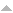 Номер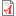 !Решение исполнительного комитета Архангельского областного Совета народных депутатов от 30.05.1969 №587
Об организации Шиловского государственного охотничьего заказника30.05.1969587!Решение исполнительного комитета Архангельского областного Совета народных депутатов от 17.12.1974 №628/1
О продлении срока заказного режима Вайгачского, Шиловского, Сийского Соловецкого и Сольвычегодского государственных заказников Архангельской области17.12.1974628/1!Решение исполнительного комитета Архангельского областного Совета народных депутатов от 18.01.1980 №25
О расширении территории Шиловского охотничьего заказника18.01.198025!Решение исполнительного комитета Архангельского областного Совета народных депутатов от 30.03.1983 №27/4
Об утверждении положений о государственных биологических заказниках областного значения30.03.198327/4!Решение исполнительного комитета Архангельского областного Совета народных депутатов от 27.12.1984 №81/2
О продлении срока заказного режима Сийского, Вайгачского, Шиловского и Сольвычегодского заказников27.12.198481/2!Решение исполнительного комитета Архангельского областного Совета народных депутатов от 17.08.1993 №164
Об увеличении территории Шиловского биологического заказника в Красноборском районе17.08.1993164!Решение областного Собрания депутатов Архангельской области от 31.03.1995 №31
О продлении срока заказного режима биологических заказников местного значения Шиловского в Красноборском, Сольвычегодского в Котласском и Соянского в Мезенском районах31.03.199531!Постановление администрации Архангельской области от 24.02.1997 №52
О биологических заказниках24.02.199752!Постановление Архангельского областного Собрания депутатов от 11.11.2004 №935
О внесении изменений в решение областного собрания депутатов Архангельской области "Об образовании государственного Кулойского биологического заказника местного значения в Пинежском районе и о продлении срока заказного режима двинского и Соянского заказников в Приморском районе11.11.2004935!Постановление главы администрации Архангельской области от 12.11.2004 №183
О Шиловском, Сольвычегодском и Двинском государственных природных биологических заказниках регионального значения12.11.2004183!Постановление главы администрации Архангельской области от 28.10.2005 №198
Об утверждении положений о государственных природных биологических заказниках регионального значения и внесении изменений в некоторые нормативные правовые акты исполнительных органов государственной власти области по вопросам деятельности государственных природных заказников регионального значения28.10.2005198!Постановление правительства Архангельской области от 14.06.2016 №215-пп
Об утверждении Положения о Шиловском государственном природном биологическом заказнике регионального значения14.06.2016215-пп!Постановление правительства Архангельской области от 25.05.2017 №213-пп
О внесении изменений в отдельные Положения о государственных природных заказниках регионального значения25.05.2017213-пп!Постановление правительства Архангельской области от 05.07.2021 №332-пп
Об изменении границ Шиловского государственного природного биологического заказника регионального значения05.07.2021332-пп!Постановление правительства Архангельской области от 02.06.2023 №499-пп
О внесении изменений в отдельные постановления Правительства Архангельской области02.06.2023499-пп!Постановление правительства Архангельской области от 15.09.2023 №862-пп
О внесении изменений в отдельные постановления администрации Архангельской области и Правительства Архангельской области15.09.2023862-ппЗона ограниченного природопользования
Описание границ:В границах кварталов 89 – 93, 107 – 109 Праводвинского участкового лесничества Красноборского лесничестваОсобо охраняемая зона
Описание границ:В границах кварталов 6-10,14-18,23-34 Черевковского участкового лесничества Красноборского лесничества, кварталов 1-3,14-16, 29-31,48-50,67-68,84-88,106 Праводвинского участкового лесничества Красноборского лесничества, пойма р. Северная Двина от южной границы квартала 87 Праводвинского участкового лесничества, по правому берегу Пермогорского полоя с переходом на правый берег р. Северная Двина, по правому берегу р. Северная Двина до южной границы квартала 29 Черевковского участкового лесничества в районе Запани Толоконка, включая Мокину курью.Фактор негативного воздействияОбъект воздействияВ чем проявляется негативное воздействиеЗначимость (сила) негативного воздействияАнтропогенная нагрузкаРельеф, воды, почвы, растительность, животный мирК заказнику прилегают сельские поселения МО "Пермогорское", МО "Черевковское" и МО "Белослудское". Основные нарушения природоохранного режима в заказнике связаны с проблемами лесозаготовок, бесконтрольного сбора грибов и ягод, незаконной охоты, захламлением территории мусором, повышенной вероятности лесных пожаров.Существенная